                        Knowledge Organiser 
		   Summer Term 2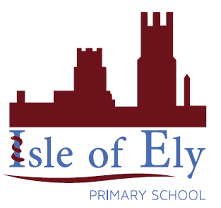 Art – Discussing and creating artwork using line and colourQuestions we can ask…Paintings of ChildrenWhat has been painted?Who has been painted?Where was it painted?When was it painted?Why was it painted?The Graham Children by Hogarth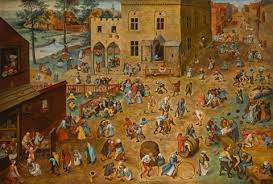 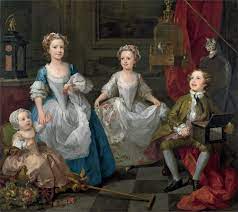 Children Playing by Bruegel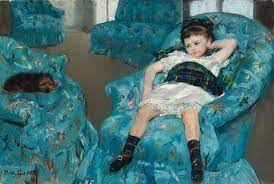 Little Girl in a Blue Chair by Mary CassattCubismThe Graham Children by HogarthChildren Playing by BruegelLittle Girl in a Blue Chair by Mary CassattThe Scrabble Game by David Hockney is painted in a cubist style.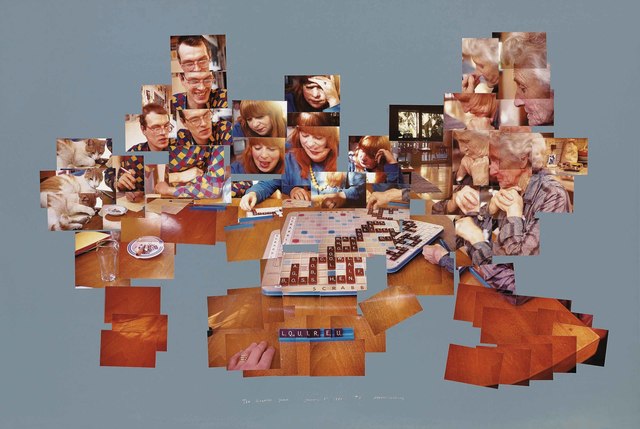 The whole game is shown in one picture - as if we see it all at once.The Graham Children by HogarthChildren Playing by BruegelLittle Girl in a Blue Chair by Mary CassattVocabulary Vocabulary ArtistA person who makes a work of art.LuxuryWhen something is very comfortable and may be expensive.WealthTo have lots of money or things.MessageAn important piece of information that someone wants to share. This could be shown by a picture.PastA time that happened before now.PoseTo put your body into a position so that someone can take a picture of you or draw you.CubismA way of painting and drawing where artists show more than one view of something in the same picture, like looking at many sides of a cube at once.